Name/Logo der SchuleName/Logo der SchuleName/Logo der SchuleBetriebsanweisungFür das Arbeiten mitBaustromverteilerkästen  Raum:VerantwortlichRaum:VerantwortlichRaum:VerantwortlichRaum:VerantwortlichGefahren für Mensch und UmweltGefahren für Mensch und UmweltGefahren für Mensch und UmweltGefahren für Mensch und UmweltGefahren für Mensch und UmweltGefahren für Mensch und UmweltGefahren für Mensch und UmweltGefahren für Mensch und Umwelt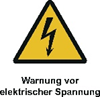 Gefahr durch elektrischen StromGefahr durch elektrischen StromGefahr durch elektrischen StromGefahr durch elektrischen StromGefahr durch elektrischen StromGefahr durch elektrischen StromGefahr durch elektrischen StromSchutzmaßnahmen und VerhaltensregelnSchutzmaßnahmen und VerhaltensregelnSchutzmaßnahmen und VerhaltensregelnSchutzmaßnahmen und VerhaltensregelnSchutzmaßnahmen und VerhaltensregelnSchutzmaßnahmen und VerhaltensregelnSchutzmaßnahmen und VerhaltensregelnSchutzmaßnahmen und Verhaltensregeln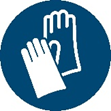 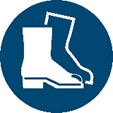 Arbeitstägliche Überprüfung der Fehlerstromschutzeinrichtung (FI) auf einwandfreie Funktion durch betätigen der PrüfeinrichtungTragen von Sicherheitsschuhen und ggf. HandschuhenMonatliche Überprüfung der Fehlerschutzeinrichtung auf Wirksamkeit                             (durch Elektrofachkraft oder beaufsichtigte unterwiesen Personen nach TRBS 1203 bei Anwendung geeigneter Mess- und PrüfgeräteArbeitstägliche Überprüfung der Fehlerstromschutzeinrichtung (FI) auf einwandfreie Funktion durch betätigen der PrüfeinrichtungTragen von Sicherheitsschuhen und ggf. HandschuhenMonatliche Überprüfung der Fehlerschutzeinrichtung auf Wirksamkeit                             (durch Elektrofachkraft oder beaufsichtigte unterwiesen Personen nach TRBS 1203 bei Anwendung geeigneter Mess- und PrüfgeräteArbeitstägliche Überprüfung der Fehlerstromschutzeinrichtung (FI) auf einwandfreie Funktion durch betätigen der PrüfeinrichtungTragen von Sicherheitsschuhen und ggf. HandschuhenMonatliche Überprüfung der Fehlerschutzeinrichtung auf Wirksamkeit                             (durch Elektrofachkraft oder beaufsichtigte unterwiesen Personen nach TRBS 1203 bei Anwendung geeigneter Mess- und PrüfgeräteArbeitstägliche Überprüfung der Fehlerstromschutzeinrichtung (FI) auf einwandfreie Funktion durch betätigen der PrüfeinrichtungTragen von Sicherheitsschuhen und ggf. HandschuhenMonatliche Überprüfung der Fehlerschutzeinrichtung auf Wirksamkeit                             (durch Elektrofachkraft oder beaufsichtigte unterwiesen Personen nach TRBS 1203 bei Anwendung geeigneter Mess- und PrüfgeräteVerhalten bei Störungen und im GefahrenfallVerhalten bei Störungen und im GefahrenfallVerhalten bei Störungen und im GefahrenfallVerhalten bei Störungen und im GefahrenfallVerhalten bei Störungen und im GefahrenfallVerhalten bei Störungen und im GefahrenfallVerhalten bei Störungen und im GefahrenfallVerhalten bei Störungen und im GefahrenfallBei Störungen oder Schäden am Baustromverteilerkasten, den Lehrer informierenund vor unbefugtem Wiederanschalten sichernSchäden nur von Fachpersonal beseitigen lassenBei Störungen oder Schäden am Baustromverteilerkasten, den Lehrer informierenund vor unbefugtem Wiederanschalten sichernSchäden nur von Fachpersonal beseitigen lassenBei Störungen oder Schäden am Baustromverteilerkasten, den Lehrer informierenund vor unbefugtem Wiederanschalten sichernSchäden nur von Fachpersonal beseitigen lassenBei Störungen oder Schäden am Baustromverteilerkasten, den Lehrer informierenund vor unbefugtem Wiederanschalten sichernSchäden nur von Fachpersonal beseitigen lassenErste HilfeErste HilfeErste HilfeErste HilfeErste HilfeErste HilfeErste HilfeErste Hilfe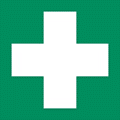 Baustromverteilerkasten sperren und sichernDen Lehrer (Ersthelfer) informieren (siehe Alarmplan)Verletzungen sofort versorgenEintragung in das Verbandbuch vornehmenNotruf: 112					Krankentransport:  19222Baustromverteilerkasten sperren und sichernDen Lehrer (Ersthelfer) informieren (siehe Alarmplan)Verletzungen sofort versorgenEintragung in das Verbandbuch vornehmenNotruf: 112					Krankentransport:  19222Baustromverteilerkasten sperren und sichernDen Lehrer (Ersthelfer) informieren (siehe Alarmplan)Verletzungen sofort versorgenEintragung in das Verbandbuch vornehmenNotruf: 112					Krankentransport:  19222Baustromverteilerkasten sperren und sichernDen Lehrer (Ersthelfer) informieren (siehe Alarmplan)Verletzungen sofort versorgenEintragung in das Verbandbuch vornehmenNotruf: 112					Krankentransport:  19222InstandhaltungInstandhaltungInstandhaltungInstandhaltungInstandhaltungInstandhaltungInstandhaltungInstandhaltungInstandsetzung nur durch beauftragte und unterwiesene PersonenElektrische Anlagen und Betriebsmittel dürfen nur von Elektrofachkräften oder entsprechend unterwiesene Personen unter Leitung und Aufsicht von Elektrofachkräften errichtet, verändert und instandgehalten werdenE-Check siehe Schutzmaßnahmen  Instandsetzung nur durch beauftragte und unterwiesene PersonenElektrische Anlagen und Betriebsmittel dürfen nur von Elektrofachkräften oder entsprechend unterwiesene Personen unter Leitung und Aufsicht von Elektrofachkräften errichtet, verändert und instandgehalten werdenE-Check siehe Schutzmaßnahmen  Instandsetzung nur durch beauftragte und unterwiesene PersonenElektrische Anlagen und Betriebsmittel dürfen nur von Elektrofachkräften oder entsprechend unterwiesene Personen unter Leitung und Aufsicht von Elektrofachkräften errichtet, verändert und instandgehalten werdenE-Check siehe Schutzmaßnahmen  Instandsetzung nur durch beauftragte und unterwiesene PersonenElektrische Anlagen und Betriebsmittel dürfen nur von Elektrofachkräften oder entsprechend unterwiesene Personen unter Leitung und Aufsicht von Elektrofachkräften errichtet, verändert und instandgehalten werdenE-Check siehe Schutzmaßnahmen  Freigabe:Bearbeitung:21. April 2021Schulleitung